國中基測作文題目：夏天最棒的享受　豔陽高照的夏日，彷彿是一個巨大的烤箱，自己就像烤箱裡的一塊巧克力，從頭到腳一點一滴的融化，最後就無助的化成了一灘濃稠的汁液，成為夏天裡無辜的犧牲品，被那熾熱的陽光奪走全身的力氣。　　夏天裡，最棒的享受莫過於吃冰了，冰澆熄了灼熱的陽光，全身的熱氣就在咬下冰的第一口全部被吹散，在那一瞬間消失得無影無蹤，全身上下都奔流著涼爽的氣息。冰就像一位英勇的戰士，趕跑了酷暑，取而代之的則是那奔騰的清涼，一種無法言喻的冰涼。　　吞下冰的那剎那，一股沁涼竄入了內心深處，乾涸的心靈頓時解放開來，冰恰似一位舞者，以輕快的步伐，在舌尖旋轉，剩下的冰在陽光下顯得更亮麗耀眼，似乎在向我招手，催促我快把它們吞下肚，而我也忍不住一口接一口，將它們吃得乾乾淨淨，一口也不剩。　　吃冰是夏天最棒的享受，嚥下去的每一口，都是人間美味，在炎炎夏日，吃冰也是最能消暑的方法之一，在夏天裡來碗剉冰，心就像處在無邊無際的天空，自由自在的翱翔。朋友們，在夏天裡，何不來碗剉冰，消消暑呢？相信你也會認定，夏天最棒的享受就是吃冰喔！六級分作文範例》我從同學身上學到的事皎潔的月高掛天空，星星一閃一閃散發出慘澹的光，在畢業的那一晚，我細細的品嘗同學們給我的祝福字條，不禁漾起了微笑。不同的筆跡，來自不同個性的主人，而我，在他們的喜、怒、哀、樂中，學到了全世界。 我， 一個害羞內向的鄉下小孩，總是活在自己心扉底那小小世界，在大學校裡，顯得與外向的他們格格不入，漸漸的，我變得好寂寞。但是他們的笑聲和有趣的動作，卻 總是吸引著我的目光，我知道毛毛蟲也是要勇敢的突破蛹，才有機會蛻變成一隻美麗蝴蝶，於是我學他們勇敢的說出自己的想法，展現自己的自信，適度的表現自己 的情緒，漸漸的，我多了好多朋友，也多了許多歡笑。 融入了這個大家庭後，他們會分享他們的生活，也會告訴我許多有趣的事，在他們身上我學到了好多的事，其中，我最珍藏的知識就是││自信，看著他們那麼的樂觀，那麼侃侃而談，使我更有自信的表現自己，讓自己在生命的舞臺上發出了光芒。 脫 去了沒有自信的外衣，讓我尋回了歡笑，離開了這間教室，也與這群小老師各奔東西，但從他們身上學到的自信我一定會好好收藏，握在手上的祝福字條，每一張都 附上了一個大大的笑臉，每一個笑臉都好像在對我說：「要活得有自信，要懂得用燦爛的笑迎接每一天。」是的！只要打開心扉，我可以學到更多的事，使自己的世 界變得更繽紛更遼闊。 文章賞析 本文立意清楚，扣緊題旨，結構完整文詞精鍊流暢，且文章採取非一般敘述手法方式，而是以概略議論方式進行。是一篇難得的佳作。 首段以抒情筆法入題，從回憶畢業時同學所寫的祝福字條寫起，營造的氛圍相當動人。 第二段娓娓道出過去自己是「內向害羞」，因同學的外向而轉變，洗練的文字將自我的改變刻畫得相當傳神。 第三段進一步點明所學到之事為「自信」，讓文章的焦點更為顯豁。 結論以「要活得有自信，要懂得用燦爛的笑迎接每一天」才能「使自己的世界變得更繽紛更遼闊」呼應前文，回扣主旨。 全文脈絡分明，雖無華麗的詞藻雕飾，但在流利的文句中流露的情感真摯，是超越一般國中生的寫作能力。 媽媽，我很痛，我的最後九十分 表單的頂端表單的底部　　我是一個巴勒斯坦小孩子，現在唸小學六年級，上學期，我隔壁的小朋友家裡買了一架電玩，我常找一個籍口去他家玩，本來應該寫功課的時候，常常花在玩電玩上，所以上學期，也就是五年級的下學期，我的功課實在不太好。
　　暑假開始以後，我們小學生都要返校去拿成績單，拿到成績單以後，我發現我完了，因為我的數學只有47分，怎麼辦呢？拿了成績單，我簡直不敢回家。這種成績，回家一定會被爸爸媽媽罵。所以，我一直在外面混，直到快吃晚飯才回家。
　 　爸爸媽媽倒沒有打我的屁股，他們問我為什麼會發生這種事，我說是因為我迷上了電玩，爸媽叫我以後不要常去玩，一定要功課寫完以後才可以去玩。同時媽媽替 我物色了一位家庭老師，專門補習我的數學。這位老師是大學生，他教得很好，我主要的問題在於不會分數的加減。虧得老師教了我最小公倍數，現在我對分數的加 法一點也不怕了。
　　這學期雖然才只過了一個月，可是我發現我在班上算是數學非常好的學生，老師每次叫我們到黑板上去做題目，我都不怕。上星期，第一次月考，我不但數學考得很好，阿拉伯文和英文也都考得非常好。
　　今早老師給我們月考的成績單，我的阿拉伯文和英文都一百分，數學九十一分。比我好的只有一位，而她是女生。　　下課以後，爸爸來接我回家，我們住在加薩走廊，附近有一個猶太屯墾區，爸爸告訴我路上有些暴動，所以他要親自送我回家。
　 　我從前曾經經歷過一些暴動，可是這次可怕多了，爸爸和我試了好多條不同的路，卻越走越糟，最後，爸爸告訴我，我們不能再走了，附近有一道高牆，爸爸叫我 和他躲在這一道高牆之下。糟糕的是，顯然牆後面有人在朝街上的以色列兵士開槍，士兵也回槍。爸爸知道我害怕極了，一直緊緊地抱著我。而我呢？我有一種特別 的想法，既然我是小孩了，以色列兵就不會對我開槍，爸爸反而因為有了我而比較安全。
　　可是我忽然感到一陣痛，低頭一看，我肚子中彈了，大量地血流出來，爸爸更加緊緊地抱住了我。我告訴他救護車會來救我的，但我知道情形好像很不好，因為我已經有點感到快昏過去了。
　　我費了一些力氣，從書包裡拿出了成績單，告訴爸爸我數學考了九十一分，其他兩門課都考了一百分，我真怕成績單被血沾污了，叫爸爸好好保存。爸爸一再地親我，他將成績單好好地放進了他的內衣，我知道成績上有老師對我的評語，她說我〝品學兼優，前途無量〞。
　　我越來越虛弱了，連痛都沒有感覺了，我知道槍戰仍在進行，但我已聽不見了。我用了所剩下的全部力氣，請爸爸告訴媽媽，我數學考到了九十分。
　　我知道我不可能再看到媽媽了，但是她一定會高興的，我上學期數學不及格，這一次考到了九十一分，何況老師還說我前途無量呢！好可惜，上次我怕回家，這次我想回家看媽媽，卻又回不成了。
　　我將頭靠在爸爸的身上，在我閉上眼睛以前，我看了一下天空，我發現今天天好藍，一點雲都沒有。　　我知道，我們巴勒斯坦這個地方，天空永遠都是藍的。95年基測寫作六級分範例體諒別人的辛勞 

謝謝！感恩！祝福你！這些話你一天之中說了幾次？我想，一天說十幾次應該不嫌多吧？ 
早 餐店的阿姨，每天七早八早就爬起來，為大家製作美味好吃的早餐；勤勞的郵差，上山下海的為我們把信送；老師們也全都費盡心思，想把最好的教給我們；交通警 察，為了大家的安全，獨自站在危險車多的十字路；媽媽每天煮出滿滿一桌的好菜，等著我們回家；還有那放學時都會碰到的導護媽媽，不管烈日還是颳風下雨，都 可以見到她笑吟吟的護送我們過馬路……看吧！有好多好多的人們默默的為我們付出，一天十幾聲感謝，怎麼夠用？ 在 我認為，當心中有愛、有溫暖、有感謝時，一定要把它傳達給對方知道，因為這是一件好事，而且對方也會很高興的！像在我家，吃晚飯前要做的不是禱告，而是全 家人面對面，說出心裡的感恩，感謝家人的關懷；吃晚飯是我家的「感恩時」，還有還有，每天放學時，我都會在十字路口多等一個紅綠燈，留在那裡，陪導護媽媽 聊天，以表示我的謝意，她每天一個人站在那裡，想必是挺無聊的，多等一個紅綠燈，是我唯一能為她做的；帶一個笑話或一個故事給她，再看著她臉上堆滿的笑 容，我的心情就特別特別好！ 

別人的付出，值得我們無限感謝，若是不能盡如你意，是不是回頭想想，該我們去努力、去付出了呢？ 


這世界那麼大，總有什麼是值得我們去期待、去努力、去感恩的，不是嗎？至少我是這麼想的！所以說，謝謝大家囉！ 

閱卷老師評語：適當取材、文章結構完整、文句流暢走過　　　｛學測滿分作文｝

　　走過龍山寺一帶，甘冽青草藥香由濃烈轉為絲絲縷縷，廟宇香火依舊蒸騰氤氳，腳下似乎仍踏著古台北石路泛黃的轍痕。但今日不少老店在車流中銷聲匿跡，日漸縮小的青草店面，甚至有老闆娘搖手吆喝，問你喝茶之餘要不要加買減肥茶或樂透。 
　 　我不禁想起許多親朋好友去大陸旅遊，看見紫禁城的STARBUCKS、西湖畔商攤，皆有名勝古蹟被商業市儈淹沒之慨，但台灣何嘗沒有這樣被競速都市文化 與逐利心理圍困的角落？雖然這可能意味著更優渥的生活，應該是值得欣喜的進步繁榮才對，但的確有什麼正在這樣時境遊戲中默默死去，只在人們追憶裡發酵，如 同我曾走過也擁有過的童年。 
　　走過龍山寺，大佛仍盈盈含笑俯視眾生，只是信徒與願望代代更迭；走過青草巷，街址依舊，但老店家與老手 藝已漸被取代；西園橋消失，而更熱鬧的捷運站進駐，這是我走過，十數年來交錯變遷的一切。我見證緬懷童年歷歷可數的溫馨風景，並準備走向另一個巨大、更不 可知的未來。一份好禮物我的親戚朋友很多，逢年過節時我常常收到禮物，其中我覺得收到最有意義的禮物是「MP3」，MP3就是小型隨身聽。 

　 　原本我的書房有一台很大的CD音響，我天生就喜歡音樂，特別是周杰倫和張惠妹的歌，只要他們一出專輯，我一定想辦法擁有。為了省錢，本來我都買便宜的盜 版貨，一直到有一次參加周杰倫的演唱會，他叫我們要尊重智慧財產權，不要買盜版，為了支持他，現在我都省下零用錢買原版的來聽。但是CD音響只能在書房 聽，不能帶到外面，所以我就吵著爸爸，要他買最流行的MP3給我。 

　　爸爸趨皺著眉頭說：「段考成績前3名再說。」我的名次都在10名 左右，最好的一次也才第5名，爸爸的條件簡直是「不可能的任務」。但是為了MP3，我使出了必勝決絕招，我在書房書桌前的牆壁上，貼了一些勉勵的標語，例 如「皇天不負苦心人」「有志者事竟成」「一分耕耘，一分收穫」等，並且在標語的旁邊畫上MP3，每當唸累了，我就抬起頭看看它們，不用喝蠻牛提神飲料，就 會變得很有體力和鬥志。果然在第2次段考，我進步到全班第2名，老師和爸爸都一直誇獎我，其實最高興的是我自己。爸爸很有信用，隔天就帶我去燦坤購買 MP3。 

　　現在這個MP3就鎖在我的書桌抽屜內，它輕巧有型，長度只有一根食指那麼長，但是可以容納120首歌曲。每當外出搭公車時，我總愛秀出這銀白色外表的MP3，感覺自己很時髦。　這就是我收到最有意義的禮物，因為它不僅見證我的考試實力，而且它花了爸爸2500元，那幾乎是出賣勞力的爸爸兩天的薪水，所以我會好好珍惜它。我希望長大有能力賺錢時，也能接受回報辛苦的爸爸，送給他一份好禮物。 

　　資料來源：【2005-10-06/聯合報/C8版/教育．文化】
鑰匙 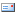 發佈於：2012-08-05, 週日 16:10 我服務的公司常常會爲了表示他們的熱心公益而捐錢給慈善機構， 雖然錢捐得不多，可是老闆卻總要派人先去看一下這些慈善機構， 這次老闆考慮要不要捐錢給一個老人院， 我是公司的總經理就被派去參觀一下。 老人院在鄉下，一看就知道辦得很好， 在裡面的老人全是窮人，沒有親人照顧，當然也不交任何費用。 老人院的支出全靠社會熱心人士的捐款，也有很多的義工來幫忙。 就在我四處張望時，一位在替老人喂食的中年人 
忽然叫我『李家同』，我感到他有點面善， 
可是怎麽樣也想不起來他是誰。 這位中年人看到我的迷惘表情，索性自我介紹了， 
「你一定不認得我了，我是梅干菜小姜」。 
這一下我記起來了，小姜是我大學的同學，一位成天快快樂樂的小子。 他好吃，而且特别喜歡梅干菜燒肉， 我們因此給他取了一個綽号「梅干菜小姜」， 他對這個綽号絲毫不在乎，覺得這個綽号很有趣。 小姜是一位普普通通的人，也沒有什麽驚人的言論。 唯一和大家不同的是他很喜歡替窮人服務， 他三年級以後就住校外。 
有一次，他突然在他住的地方收容了一位流浪漢， 
本來是他跑到流浪漢睡覺的地方去照顧他， 
後來這位流浪漢生病了，小姜就將他帶到他住的地方， 每天給他東西吃，可是病情越來越重，小姜慌了起來， 我們幾個人終於找到一家醫院願意收容他， 最後也在醫院裡去世。 小姜要替窮人服務，當然因爲他的宗教信仰， 
奇怪的是他從不傳教，至少從來沒有向我們傳過教， 可是我們都知道他信的是什麽教。 
小姜念過研究所，當完兵以後，在一家電子公司做事， 三年以後，他失蹤了，誰也弄不清楚他到那裡去了， 我知道他曾去過印度。這一失蹤，有十幾年之久。 小姜目前衣着非常地破舊，沒有襪子， 一雙便宜的涼鞋。他看到我，高興得不得了， 可是他一定要我等他工作完畢以後才能和我聊天。 等所有的老人吃過以後，小姜也吃飯了。 我注意到他吃的是老人吃剩的飯和菜， 
心中正在納悶，醫院的負責人過來向我解釋： 
「 李先生，姜修士參加的修會很特别， 他們好像只吃别人剩下的菜飯，姜修士飯量很大， 
而且我們感到他很好吃，一再給他準備好的飯菜，他都拒絕， 只有除夕在吃年夜飯的那一頓，他會和我們大家一起吃， 看到他一年一次的大吃大喝，平時只肯吃剩菜， 我們都難過得不得了，可是一點辦法也沒有。 」 我想起小姜過去好吃的樣子，簡直不能相信這個吃剩飯菜的就是小姜。 
小姜終於可以離開了，我們久别重逢，本來應該去找一家咖啡館去聊天， 可是我注意到小姜一付窮人的樣子，實在不知道該到那裡才好。 我說小姜像個窮人，不僅僅是說他穿得很普通， 
很多大學生不也是穿得破破爛爛嗎？ 奇怪的是小姜變得黑黑壯壯的， 說老實話，有點像在街上做粗活的， 這付模樣我們該到那家咖啡館去？ 小姜看到我的窘态，立刻想出一個辦法，我們到他住的地方去吹牛， 小姜住在台北市，相當破的地方， 我注意到他沒有用鑰匙就打開了門，然他的門沒有上鎖， 小姜告訴我，他的修會有一個規矩，男修士住的地方必定不可加鎖， 以保證這些修士一貧如洗。 我一看小姜的住處，嚇了一跳， 可以算得上現代化器具的， 只有一具小型的收音機和一個小型的瓦斯爐， 一個燈泡從屋頂上吊下來， 電視機、電風扇、電冰箱、桌子和椅子都沒有。 
地上有被子和枕頭，看起來小姜不會被凍壞。 
衛浴設備更是簡單得無以複加。 房間有一些祈禱的書，都放在地上。 小姜告訴我從來不會有人進來偷東​​西，可是仍有人會送些東西來， 就比方說今天有人送他一包吃的。 我打開一看是做三明治切下來的麵包皮， 
他們這種修士是不能吃整片麵包的， 可是麵包店每天要切下大批麵包皮做三明治， 小姜和他們約法三章，專門這些麵包皮。 十幾年來，小姜沒有吃過任何一片整片的麵包。 我問他爲什麽要如此刻苦？ 小姜說他過去常去服務窮人， 總覺得和他們格格不入，有一種由上而下的感覺。 虧得在印度，發現了這個修會，他們不僅要服務窮人， 也要使自己變成了窮人，自從他參加了這個修會以後， 他的服務工作順利多了。 他說他過去替窮苦的老人洗澡的時候， 
常覺得不自然，現在已經完全沒有這種感覺了。 我忍不住問他會不會很想吃梅干菜燒肉？ 
他說他豈只常想而已，他還常常夢到有梅干菜燒肉吃， 醒來慚愧不止，可是也因爲如此，他的刻苦才有意義， 如果七情六欲都沒有了，這都不是犧牲了。 他還說了一些我聽不懂的道理， 
好像是說他在替世界上所有人犯的罪做補贖。 
人類越有人做壞事，他就越要做些刻苦。 
說實話，我不太懂這是怎麽一回事， 可是我了解他的一切作法是根據他的宗教， 他一定相信人類的壞事加起來以後 會被他的犧牲所抵銷掉。 小姜告訴我他曾經去山地住過整整一年， 這也就是他皮膚變黑而且體格變壯的緣故， 這一年下來，他的樣子很像窮人了， 可是他很坦白地告訴我，他畢竟不是生下來就是窮人， 因此有時候有些有錢人的想法，比方說，每次走過網球場， 就想進去痛痛快快打一場網球， 可是他沒有襪子，沒有球鞋，更沒有球拍。 而且由於他一再要告訴自己是個窮人， 因此一直沒有打過網球。 
小姜還告訴我一件事，他在這十幾年内， 事實上曾吃到兩塊梅干菜燒肉，他當場吃了三大碗飯， 
也永遠忘不了吃梅干菜燒肉的年月日。 我發現小姜仍是小姜，一點也沒有變， 仍是個嘻嘻哈哈快快樂樂的小子。 他告訴我，他不敢和老朋友聯絡，怕大家可憐他， 可是每晚必定爲我們祈禱，他也問了我的情形， 發現我的事業不錯，衷心地替我高興。 自始至終，小姜沒有任何一種自以爲特别的表情， 更沒有一點暗示我庸俗的意思。 我和小姜殷殷道别，他要趕去替流浪漢服務， 我識相地不用我的豪華轎車送他， 畢竟他已非常不習慣乘坐私人汽車了。 我要找汽車的鑰匙，偏偏拿出了一大堆别的鑰匙。 到最後才拿出車子的鑰匙， 小姜站在旁邊看到我一串一串的鑰匙拿出來， 覺得好有趣，他拍了一下我的肩膀， 
『小李，搞什麽名堂，怎麽會有這麽多的鑰匙？ 』 小姜走了以後，我站在街上發呆。 我的確擁有好多的鑰匙，這些鑰匙都代表我的社會地位。 
比方說，我的車鑰匙鍍了一種特别的金屬，上面還刻了我的名字， 我打高爾球的俱樂部裡，特别給我一把鑰匙， 
表示我是他們的特級會員，可以使用他們的貴賓室。 我做了總經理以後，又拿到了一把總經理專用洗手間的鑰匙。 我知道美國有些大亨還有自己的電梯， 可惜台灣不行這一套，否則我又可以多一把鑰匙。 
小姜呢？ 他一把鑰匙也沒有，可是如果今夜他出了車禍， 天使一定會從天降下，將一把開啓天國之門的鑰匙給他。 我擁有這麽多足以讓我炫耀自己社會地位的鑰匙， 
可就缺了這最重要的一把致自己 發佈於：2014-09-19, 週五 00:22 昨天，刪去。 今天，留著。 明天，爭取。 對的，堅持 。 錯的，放棄。 你再優秀也會有人對你不屑一顧， 你再不堪也會有人把你視若生命。 所以： 得意時不要炫耀，落魄時不要墮落。 就算你瘦了，變好看了，你什麼都好了，不愛你的人還是不愛你。 即使你再胖，再難看，再怎麼不好，愛你的人永遠不會嫌棄你。 誰若用真心對我，我便拿命去珍惜。 山路 發佈於：2010-04-05, 週一 12:40 五萬人湧進了台中的露天劇場；有風，天上的雲在遊走，使得月光忽隱忽現，你注意到，當晚的月亮，不特別明亮，不特別油黃，也不特別圓滿，像一個用手掰開的大半邊葡萄柚，隨意被擱在一張桌子上，彷彿尋常家用品的一部分。 一走進劇場，卻突然撲面而來密密麻麻一片人海，令人屏息震撼： 五萬人同時坐下，即使無聲也是一個隆重的宣示。歌聲像一條柔軟絲帶，伸進黑洞裡一點一點誘出深藏的記憶； 群眾跟著音樂打拍，和著歌曲哼唱，哼唱時陶醉， 鼓掌時動容，但沒有尖叫跳躍，也沒有激情推擠，這，是四五十歲的一代人。老朋友蔡琴出場時，掌聲雷動，我坐在第二排正中，安靜地注視她，想看看 ──又是好久不見，她瘦了還是胖了？ 第一排兩個人頭擋住了視線，我稍稍挪動椅子，插在這兩個人頭的中間，才能把她看個清楚。今晚蔡琴一襲青衣，衣袂在風裡翩翩蝶動，顯得飄逸有致。 媒體湧向舞台前，鎂光燈爍爍閃個不停。 她笑說，媒體不是為了她的「歌」而來的，是為了另一件「事」。然後音樂靜下，她開口清唱：「是誰在敲打我窗，是誰在撩動琴弦──」。 蔡琴的聲音，有大河的深沈，黃昏的惆悵，又有宿醉難醒的纏綿。她低低地唱著，餘音繚繞然後嘎然而止時，人們報以狂熱的掌聲。 
她說，你們知道的是我的歌，你們不知道的是我的人生，而我的人生對你們並不重要。 在海浪一樣的掌聲中，我沒有鼓掌，我仍舊深深地注視她。 她說的「事」，是五十九歲的導演楊德昌的死。她說的「人生」，是她自己的人生； 但是人生，除了自己，誰可能知道？ 一個曾經愛得不能自拔的人死了； 蔡琴，你的哪一首歌，是在追悼，哪一首歌，是在告別，哪一首歌，是在重新許諾，哪一首歌，是在為自己作永恆的準備？擋了我視線的兩個人頭，一個是胡志強的。 
一年前中風，他走路時有些微跛，使得他的背影看起來特別憨厚。 他的身邊緊挨著自己大難不死的妻子，少了一條手臂。 
胡志強拾起妻的一隻纖弱的手，迎以自己一隻粗壯的手，兩人的手掌合起來鼓掌，是患難情深，更是歲月滄桑。另一個頭，是馬英九的。 能說他在跟五萬個人一起欣賞民歌嗎？ 還是說，他的坐著，其實是奔波，他的熱鬧，其實是孤獨，他，和他的政治對手們，所開的車，沒有「R」檔，更缺空檔。我們這一代人，錯錯落落走在歷史的山路上，前後拉得很長。 同齡人推推擠擠走在一塊，或相濡以沫，或怒目相視。 年長一點的默默走在前頭，或遲疑徘徊，或漠然而果決。 
前後雖隔數里，聲氣婉轉相通，我們是同一條路上的同代人。蔡琴開始唱「恰似你的溫柔」，歌聲低迴流蕩，人們開始和聲而唱： 
某年某月的某一天　就像一張破碎的臉難以開口道再見　就讓一切走遠 
這不是件容易的事　我們卻都沒有哭泣 
讓它淡淡的來　讓它好好的去......我壓低帽沿，眼淚，實在忍不住了。今天是七月七號的晚上，前行者 沈 君山三度中風陷入昏迷的第二晚。 
這裡有五萬人幸福地歡唱，掌聲、笑聲、歌聲，混雜著城市的燈火騰躍，照亮了粉紅色的天空。 
此刻，一輩子被稱為「才子」的 沈 君山一個人在加護病房裡，一個人。 
才子當然心裡冰雪般地透徹： 
有些事，只能一個人做。 
有些關，只能一個人過。 
有些路，只能一個人走